Záväzná prihláška na workshopy, ktoré sa konajú v rámci59. ročníka celoštátnej postupovej súťaže a výstavy neprofesionálnej výtvarnej tvorbyVÝTVARNÉ SPEKTRUM 2022organizátorom podujatia je Regionálne osvetové stredisko v Leviciach, Fr.Hečku 25, 934 47 Levicehlavným partnerom podujatia je Fond na podporu umeniavyhlasovateľom a odborným garantom podujatia je Národné osvetové centrummám záujem o tvorivú dielňu, ktorá sa bude konať 7. – 9.10. 2022:predstavenie troch workshopov je neoddeliteľnou súčasťou tejto prihlášky(výber podčiarknite) 1. INTENZÍVNY KURZ KALIGRAFIE - lektor Mgr. Rudolf Letkomiesto konania: Mládežnícke centrum Kontakt, I. poschodie, Kasárenská 6, 934 01 Levicemax počet účastníkov: 82. GRAFIKY A MONOTYPIA – lektor Mgr. Art Gabriel Gyenes miesto konania: Mládežnícke centrum Kontakt, II. poschodie, Kasárenská 6, 934 01 Levicemax počet účastníkov: 83. KUKURIČNÁ GRAFIKA A MAĽBA - lektor Mgr. Art Peter Králikmiesto konania: Tekovské múzeum v Leviciach, Sv. Michala 40, 934 69 Levicemax počet účastníkov: 8Meno a priezvisko: ...........................................................................................          Bydlisko: ...........................................................................................................Kontakt (mobil, e-mail): ................................................................................... Vek: ..................Špeciálna diéta:.......................................................................(v prípade neplnoletého účastníka (dieťaťa) je potrebné doložiť písomný súhlas s účasťou na podujatí aspoň jedného zo  zákonných zástupcov)Účastnícky poplatok za 1 tvorivú dielňu je  35 € (v cene je zahrnutý materiál, honorár pre lektora, ubytovanie  7.10. – 9.10.2022/2 noci, v piatok 7.10.2022 suchá večera, sobotu 8.10. 2022 raňajky, obed, večera a v nedeľu 9.10. 2022 raňajky)Ubytovanie: Levi Dom Residence Hotel, Tyršova 2358, 934 01 Levice, 7. – 9.10.2022/2 nocio ubytovanie  mám   –   nemám záujem          (výber podčiarknite)Úhrada cestovných nákladov  pre účastníkov workshopov:na základe riadne vyplneného tlačiva, je  neoddeliteľnou súčasťou tejto prihláškyPrihlásiť sa na tvorivé dielne je možné len na základe riadne vyplnenej záväznej prihlášky zaslanej na budzak@roslevice.sk a následnej úhrady účastníckeho poplatku 35€ do 26.9.2022 na účet ROS: SK25 8180 0000 0070 0031 1345 (do predmetu správy napíšte svoje meno, priezvisko).......................................                                                                                                                                                                                               podpisKontakt:      Regionálne osvetové stredisko v Leviciach                                                                                                                                                                                               Fr. Hečku 25, 934 47 Levice                                                                                                                                               Vladimír Budzák, metodik pre výtvarnú tvorbumobil: 0918 949 539e-mail: budzak@roslevice.skwww.roslevice.skRegionálne osvetové stredisko v Leviciach si vyhradzuje právo zmeny programu. Zaslaním záväznej prihlášky zároveň dávate súhlas na použitie fotografií a videí, ktoré z podujatia vzniknú, na účely propagácie podujatia a organizácie.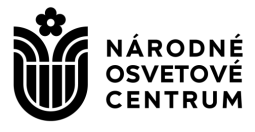 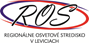 